LAMPIRAN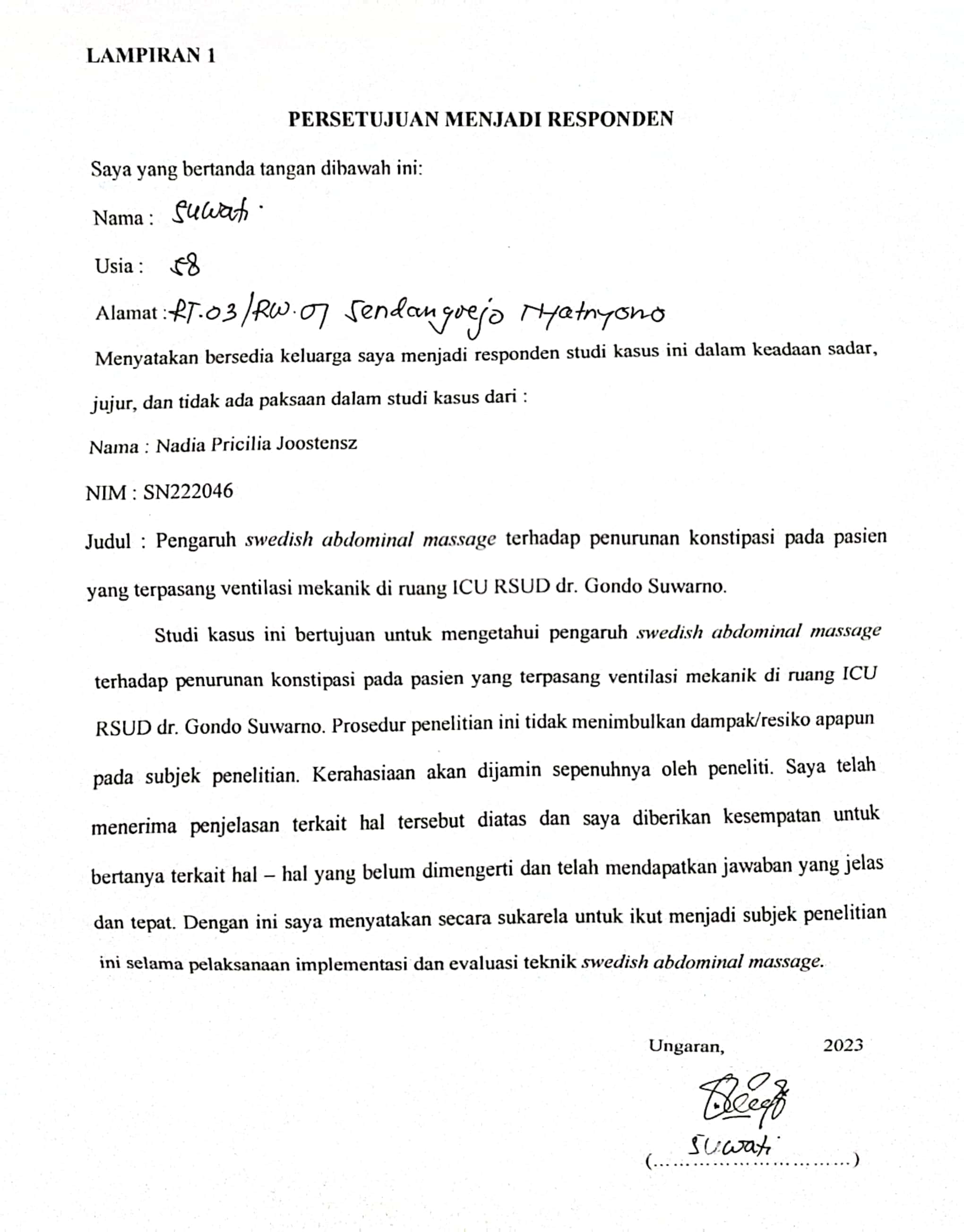 LAMPIRAN 2 SOP SWEDISH ABDOMINAL MASSAGELAMPIRAN 3 BUKTI LITERATUR REVIEW LAMPIRAN 4 ASUHAN KEPERAWATAN PADA TN. S DENGAN KONSTIPASIDI RUANG ICU RSUD dr. GONDO SUWARNO Tanggal MRS		: 11 November 2023			Jam	: 20.00 WIB Tanggal Pengkajian 	: 13 November 2023 			Jam	: 09.10 WIBMetode Pengkajan 	: Aulo-anamnesa, studi dokumentasi, pemeriksaan fisik, observasi. PENGKAJIANBIODATAIdentitas PasienNama			: Tn. SUmur			: 88 tahun Agama			: Islam Pendidikan			: SD Pekerjaan			: Petani Alamat			: Ungaran Diagnosa Medis		: STEMI, gagal nafasNo. Registrasi		: 2xxxxxDokter			: dr. Sri, Sp.Pd Identitas Penanggung JawabNama			: Ny. SUmur			: 58 tahun Pendidikan			: SMA Pekerjaan			: Ibu Rumah TanggaAlamat			: Ungaran Hubungan dengan Klien	: AnakRIWAYAT KEPERAWATANKeluhan Utama		Pasien belum BAB sejak masuk ICU. Riwayat Penyakit Sekarang	Pasien mengalami gagal nafas dan dilarikan ke IGD RSUD dr. Gondo Suwarno. Setelah itu pasien dirawat di ruang ICU dr. Gondo Suwarno selama 3 hari. Selama perawatan pasien menggunakan ventilasi mekanik dan diberi sedasi analgetik. Riwayat Penyakit Dahulu	Penyakit yang pernah dialamiKanak-kanak		: Batuk, pilek, demam Kecelakaan		: Tidak pernah Pernah dirawat	 	: Pernah karena penyakit STEMI Operasi		 	: Tidak pernah Alergi			: Tidak ada 	Imunisasi			: Lengkap Kebiasaan 		 	: Makan tepat waktuRiwayat Kesehatan Keluarga	Keluarga tidak ada yang mengalami penyakit jantung. Riwayat Kesehatan Lingkungan	Lingkungan rumah pasien bersih. PENGKAJIAN FOKUSBreathing	: Pasien terpasang ventilasi mekanik dengan mode = VSimV, RR = 12, Volume Tidal = 400, PEEP = 5 cmHO, F1O2 = 80 %, P. Support = 12. Respiratory Rate = 19 x/menit dan SPO2 = 99 %. Blood	:TD = 119/68 mmHg, MAP = 83, Nadi = 95x/menit, CRT = < 2  detik, S = 36,60C, kulit agak kering, dan tidak ada perdarahan eksternal. Brain	:Pasien berada dibawah pengaruh obat sedasi analgetik. Sehingga tidak bisa dikaji GCS-nya dengan baik. Reflek cahaya + / +Bladder	:Pasien menggunakan kateter urin. Bowel	:Selama 3 hari perawatan di ICU pasien belum BAB. Pemeriksaan pada sistem pencernaan pasien mendapatkan hasil teraba massa pada rektal dan bising usus 4x/menit.Bone	:Pasien berada dibawah pengaruh obat sedasi analgetik. Sehingga tidak bisa dikaji fungsinya dengan baik. PEMERIKSAAN FISIK	Keadaan umum		: Lemah Kesadaran			: Pasien sedang tidak sadar karena berada dibawah pengaruh obat sedasi analgetik. Tanda-tanda vital		Tekanan Darah		: 119/68  mmHg, MAP = 83 Nadi	  Frekuensi	: 95 x/menit Irama		: Reguler  Kekuatan/isi	: Normal Respirasi	 Frekuensi	: 19 x/menit Irama		: Reguler SPO2 			: 99 %. Suhu			: 36,60CKepala Bentuk kepala		: Mesochepal,  tidak ada lesi, tidak ada benjolanKulit kepala		: Bersih, tidak ada lesi, tidak ada kotoranRambut			: Bersih,tidak ada bau, warna rambut putih berubanMuka			Mata			Palbebra		: NormalKonjungtiva	: Tidak anemis Sclera		: Tidak ikterik Pupil		: Isokor Diameter ka/ki	: 3 mm/ 3 mm Reflek terhadap cahaya	: + / +Penggunaan alat Bantu penglihatan : Tidak Hidung			: Terpasang selang NGT pada lubang hidung kiri. Mulut			: Terpasang ETT. Mukosa bibir kering. Gigi			: Tidak ada gigi lagi Telinga			: Bersih, simetris kanan dan kiri. Leher 	Tidak ada pembesaran tyroid dan jvp 5 cm. Dada		Paru-paru	Inspeksi 	: Pengembangan dada simetris, tidak ada jejas, tidak ada lesi	Palpasi		: Saat diberi rangsangan nyeri pasien tidak membuka mata tetapi badannya merespon dengan gerakan fleksi pada lengan. 	Perkusi		: Sonor	Auskultasi	: VesikulerJantungInspeksi            : Ictus cordis tampakPalpasi              : Ictus cordis teraba Perkusi	             : pekakAuskultasi        : Lup-dupAbdomen	Inspeksi 	: Bentuk abdomen simetrisAuskultasi 	: Bising usus 4 x/menit Perkusi	: DulllnessPalpasi	: Nyeri tekan abdomen (saat dipijat baru kelihatan) Genetalia		: Terpasang folley cateterRektum 		: Bersih, terpasang pampers Ekstremitas	AtasKekuatan otot		: Tidak bisa dikaji dengan baik karena berada dalam ppengaruh sedasi analgetik. ROM ka/ki		:  Tidak bisa dikaji dengan baik karena berada dalam ppengaruh sedasi analgetik.Perabaan akral		: HangatCapilary refill time 		: < 2 detikPerubahan bentuk tulang	: Tidak ada perubahan bentuk tulangBawah Kekuatan otot		: Tidak bisa dikaji dengan baik karena berada dalam ppengaruh sedasi analgetik.ROM ka/ki		: Tidak bisa dikaji dengan baik karena berada dalam ppengaruh sedasi analgetik.Perabaan akral		: HangatCapilary refill time 		: < 2 detikPerubahan bentuk tulang	: Tidak ada perubahan bentuk tulangBalance Cairan (24 jam terakhir)Tanggal : 13 November 2023 (09.00 WIB) 			BB = 70 kgPEMERIKSAAN LABORATORIUM & DATA PENUNJANGTERAPIANALISA DATAPrioritas diagnosis keperawatan :Konstipasi berhubungan dengan penurunan motilitas gastrointestinal ditandai dengan belum BAB selama 3 hari perawatan di ICU, teraba massa pada rektal dan bising usus 4x/menit (D.0049).RENCANA/INTERVENSI KEPERAWATANTINDAKAN/IMPLEMENTASI KEPERAWATANCATATAN PERKEMBANGAN/EVALUASI (dilakukan setiap hari selama pengelolaan kasus)LAMPIRAN 5 DOKUMENTASI TINDAKAN 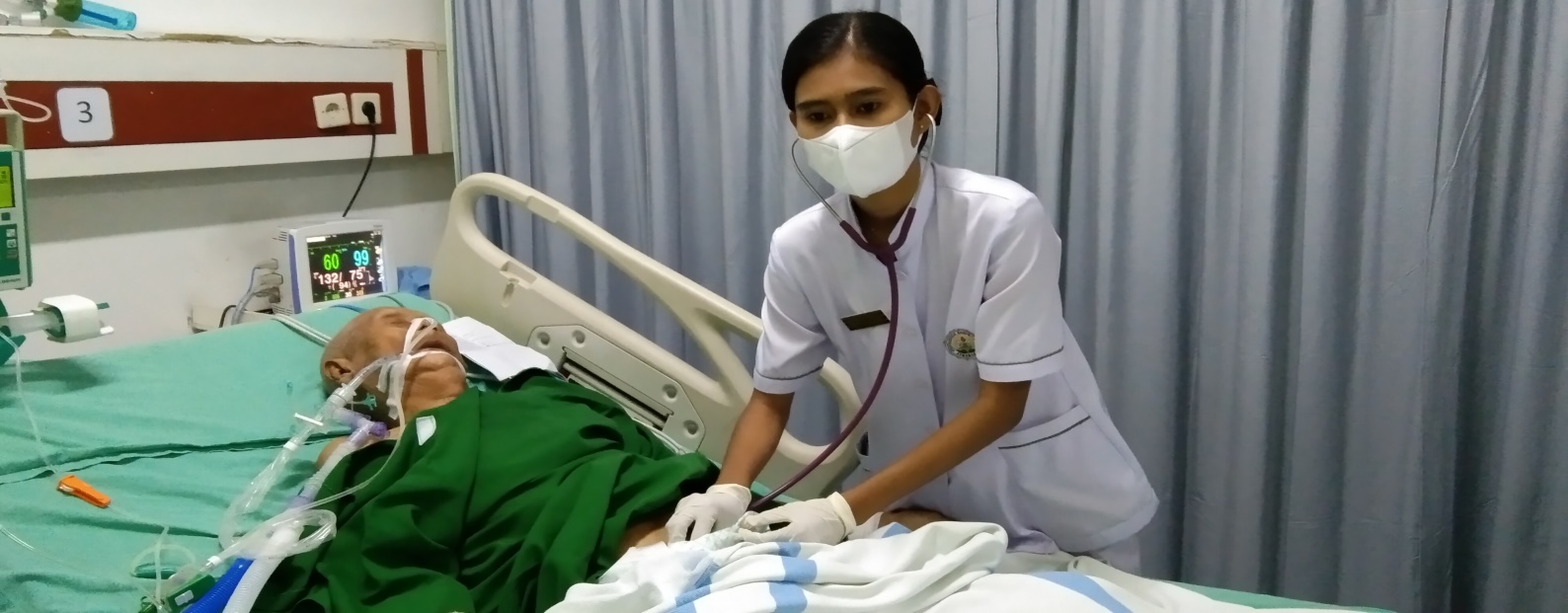 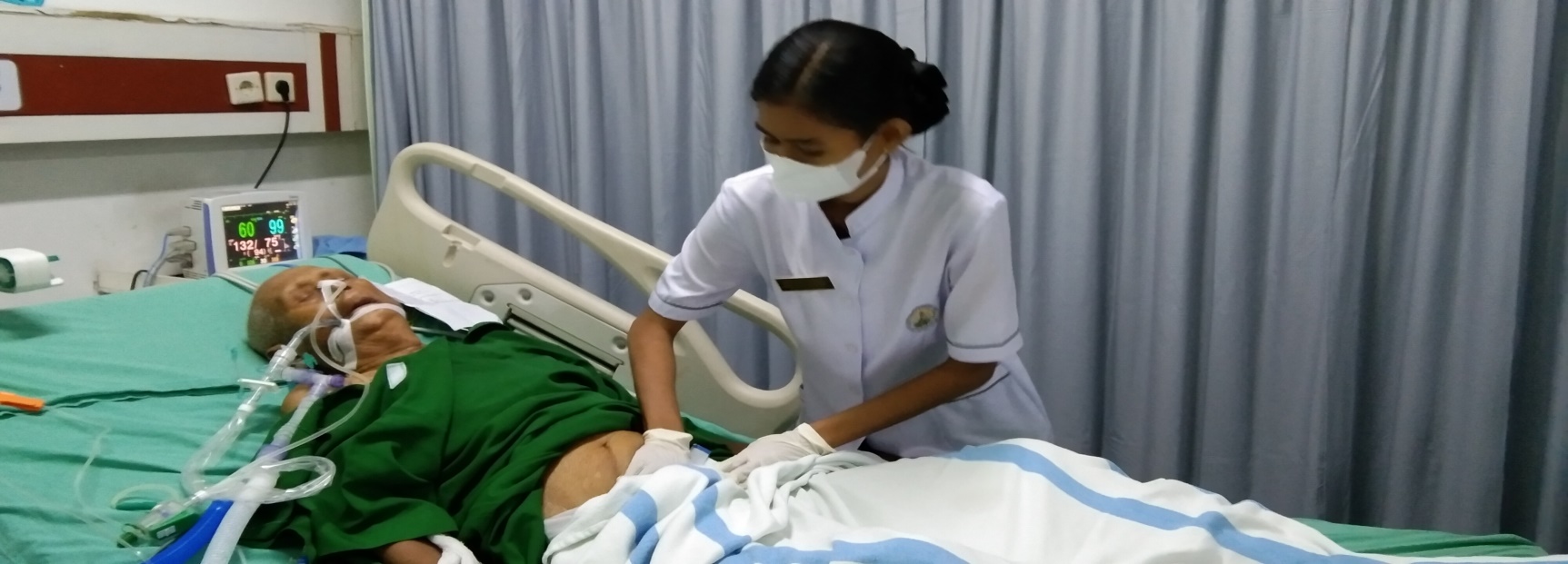 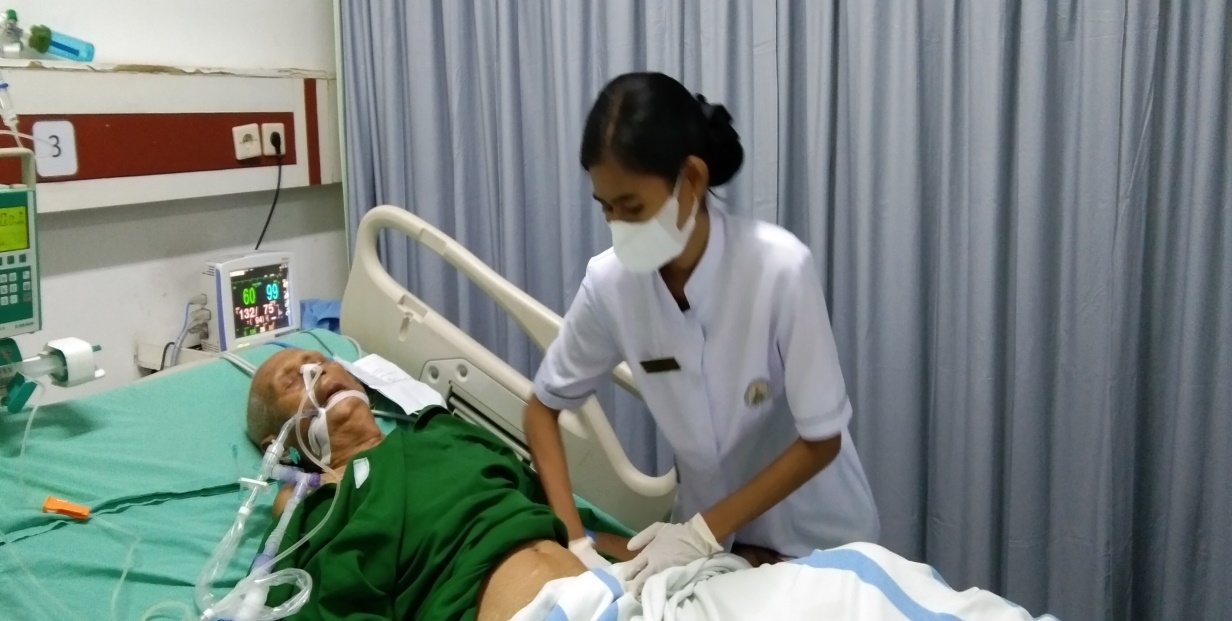 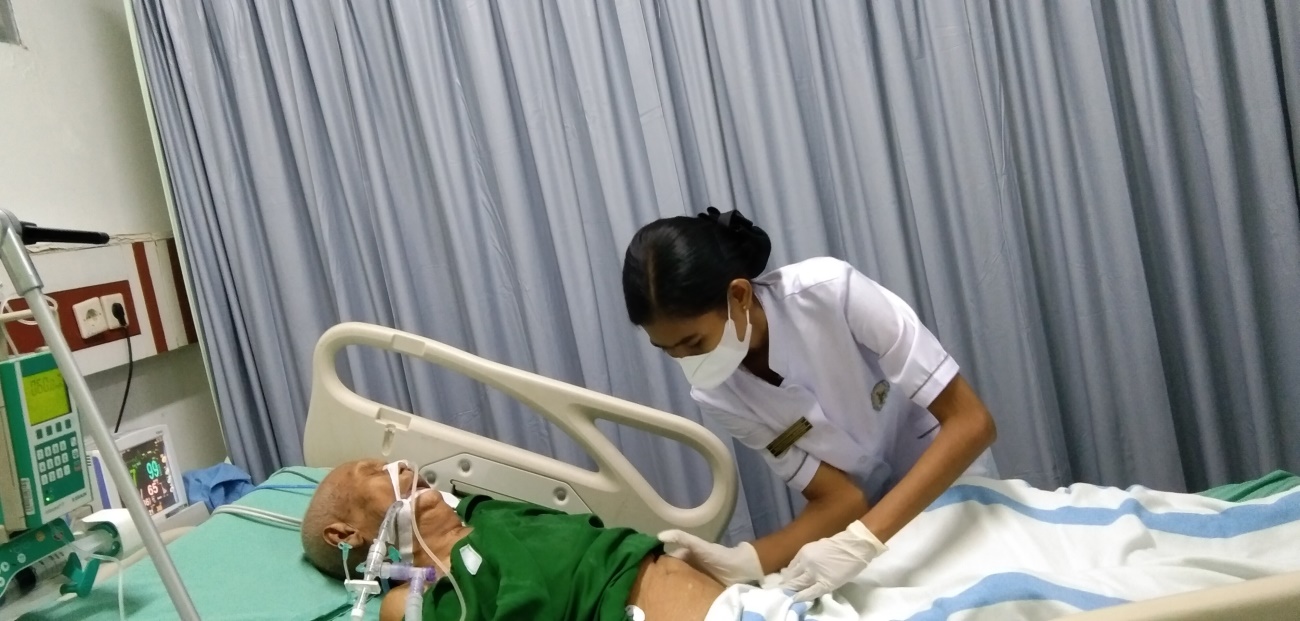 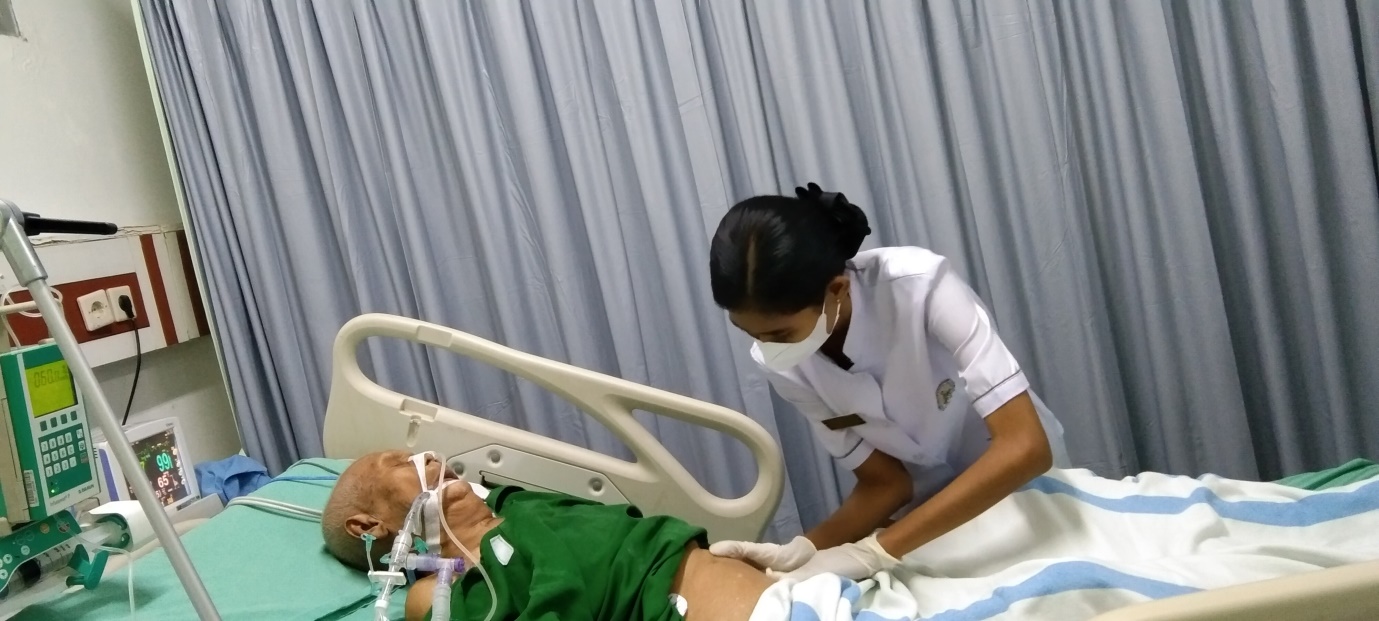 LAMPIRAN 6 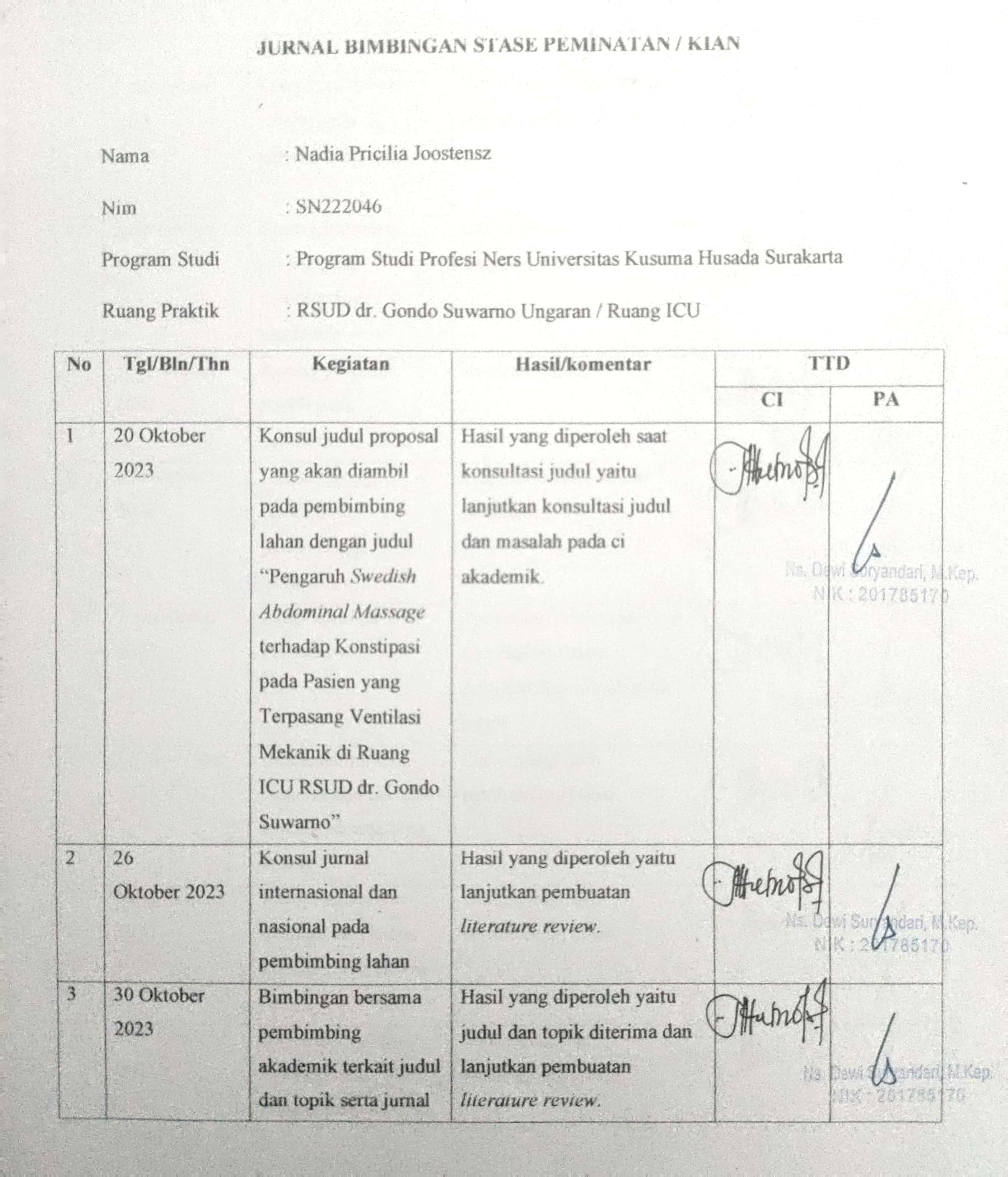 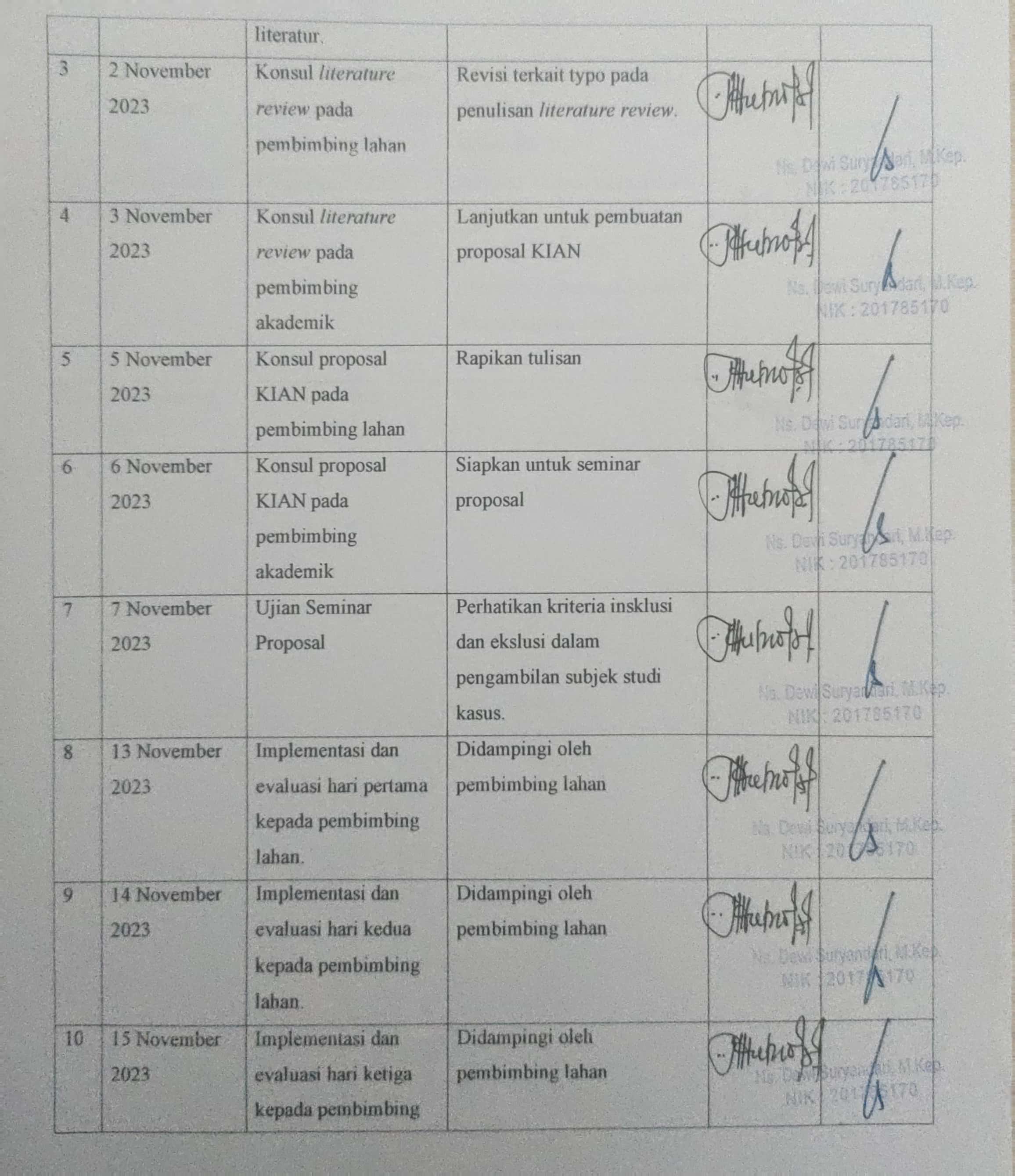 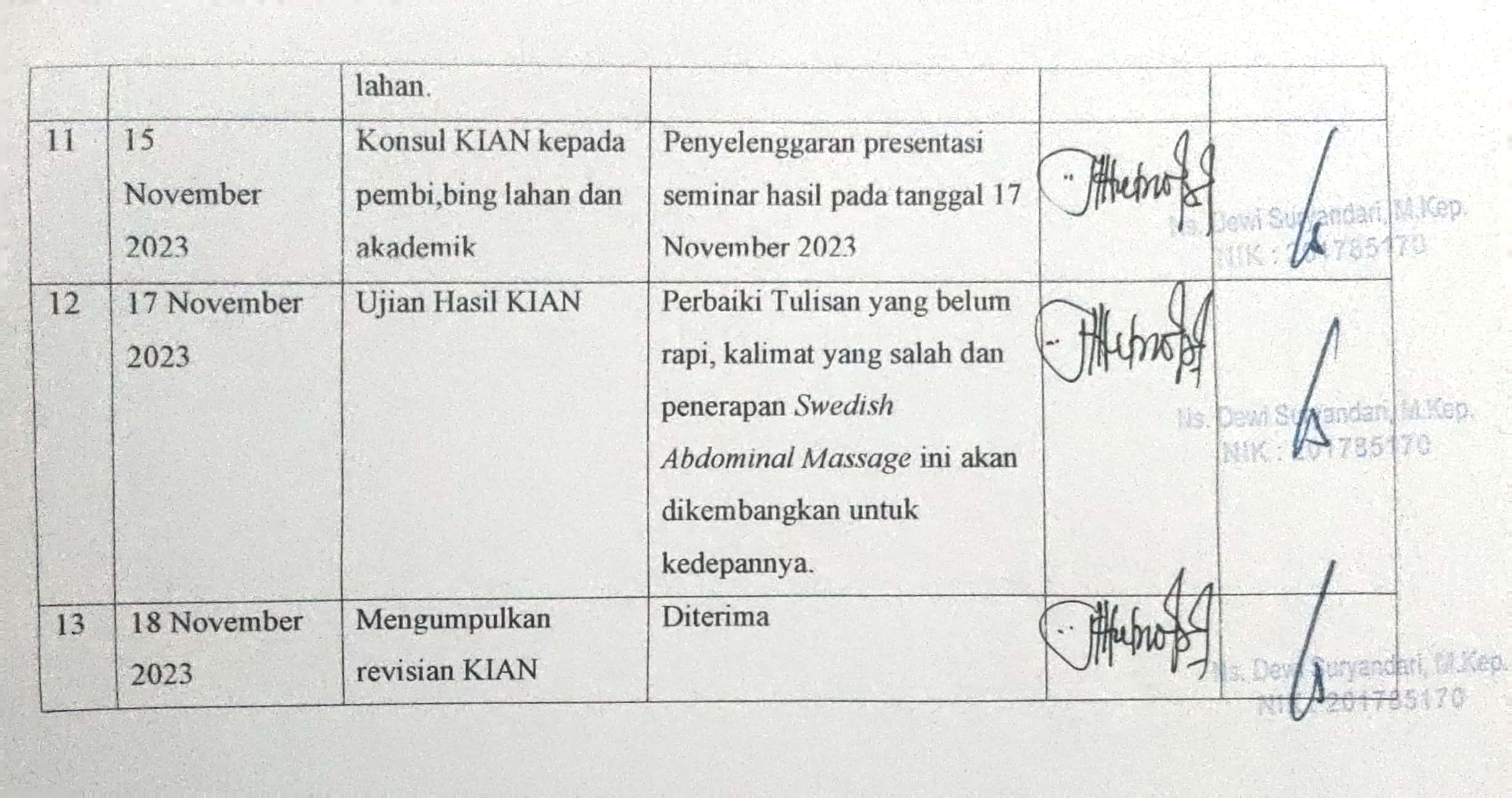 SWEDISH ABDOMINAL MASSAGE UNTUK MENGATASI KONSTIPASI SWEDISH ABDOMINAL MASSAGE UNTUK MENGATASI KONSTIPASI PengertianSwedish Abdominal Massage adalah teknik massage abdomen gaya Swedia yang dilakukan menggunakan minyak dan melakukan pemijatan secara perlahan, pukulan ringan yang dapat meningkatkan peristaltic usus.TujuanDengan melakukan Swedish abdominal massage maka peristaltic usus akan meningkat sehingga pasien dapat BAB dengan lancar. Indikasi Pasien yang terpasang ventilasi mekanik di ICUPasien/keluarga yang menyetujui dilakukan tindakan intervensi  swedish massage abdominal Pasien dengan hemodinamik stabil (MAP > 65, MAP < 120, Nadi (60-100 x/menit), RR (14-20x/menit)Pasien yang mengalami konstipasi (Belum BAB selama 3 hari perawatan di ICU)KontraindikasiPasien yang mendapat terapi laksativPasien dengan tumor abdomenPasien dengan kasus ileusPasien dengan trauma abdomenPasien dengan perdarahan lambung maupun abdomenPasien dengan sakit jatung post tindakan kateterisasi jantung atau tindakan PCIPasien dengan kerusakan integritas kulit diperut, pasien dengan kehamilan. Persiapan KlienBerikan salam dan perkenalkan diri dan identifikasi klien Jelaskan prosedur tindakan pada klien, berikan klien kesempatan untuk bertanya, dan jawab semua pertanyaan klien. Atur posisi klien sehingga merasakan aman dan nyaman Persiapan AlatMinyak/lotionStetoskop Langkah KerjaPosisikan pasien tidur supinasi atau dalam posisi bantal dibawah lutut dengan tujuan menjaga perut tetap rileks selama massage.Tuangkan minyak/lotion pada telapak tangan dan ratakanLakukan gerakan effleurage (teknik pijatan dengan menggunakan telapak tangan dengan cara mengusap, melingkar dengan gerakan yang panjang, perlahan dan halus sebanyak 10 kali secara keseluruhan.Lakukan effleurage dilakukan dari rektus abdominis, obliques eksternal dan internal lalu otot transversus abdominis sebanyak 5-10 kali pada masing-masing bagian. Remas abdomen sebanyak 3 kali.Lakukan effleurage kembali searah jarum jam pada perkiraan jalan usus sebanyak 10 kali.Remas abdomen sebanyak 3 kali.Lakukan effleurage kembali searah jarum jam pada perkiraan jalan usus sebanyak 10 kali.Vibrasi (getarkan) daerah usus kecil dan besar sekitar 1 menit atau lebih. Ulangi effleurage searah jarum jam kembali (Langkah 4).Remas diatas perkiraan jalan usus besar dengan tinju lembut  menggunakan tumit tangan atau jempol selama satu menit atau lebih. Lakukan gerakan pettrisage (meremas-remas dan memegang otot secara ringan) diatas perkiraan jalan usus satu kali. Vibrasi (getarkan) diatas perkiraan jalan usus. Akhiri dengan effleurage searah jarum jam. HasilDokumentasikan nama, tindakan/tanggal/jam tindakan, hasil yang diperoleh, nama dan paraf perawat. Judul Artikel, Nama Penulis, TahunPopulationInterventionComparasionOutcomePengaruh Massage Abdomen terhadap Konstipasi pada Pasien yang Terpasang Ventilasi Mekanik di Ruang Mekanik di Ruang ICU. (Ni Made Dwi Purnama Sari, Made Ririn Sri Wulandari, dan Komang Yogi Triana, tahun 2021).Populasi dalam penelitian ini adalah pasien yang terpasang ventilasi mekanik yang mengalami konstipasi di ruang ICU. Jumlah populasi dalam penelitian ini sebanyak 50 orang. Sampel dalam penelitian ini adalah pasien dewasa yangterpasang ventilasi mekanik di ruang ICU yang mengalami konstipasi. Teknik pengambilan sampel yang digunakan dalam penelitian ini purposive sampling. Jumlah sampel dalam penelitian ini adalah 20 orang, dibagi mejadi 2 kelompok yaitu kelompok kontrol dan kelompok intervensi.Melakukan massage abdomen kepada pasien yang terpasang ventilasi mekanik di ICU dan mengalami konstipasi.  Terdapat kelompok kontrol yang diberikan intervensi mobilisasi teratur.Hasil penelitian konstipasi pasien setelah diberikan massage abdomen menunjukkan bahwa rata-rata nilai konstipasi pada kelompok kontrol dan kelompok intervensi adalah terjadi penurunan skor konstipasi setelah dilakukan massage abdomen. Dari hasil uji Independent Sample T-Test dengan menggunakan SPSS versi 26, didapatkan bahwa ada pengaruh massageabdomen terhadap konstipasi pada pasien yang terpasang ventilasi mekanik di ruang ICU Rumah Sakit X Denpasar. Swedish Abdominal Massage Sebagai Terapi Komplementer Untuk Menjaga Pola Eliminasi Defekasi di ICU RSUD Sukoharjo. (Cika Novitasari, Fida’ Husain, Yohana Ika P, dan Endar Sulistyo, tahun 2023). Melibatkan 2 responden yang merupakan pasien ICU. Melakukan massage abdomen kepada pasien ICU yang mengalami konstipasi.  Tidak intervensi pembanding.Hasil penelitian ini membuktikan bahwa swedish abdominal massage memiliki efek untuk meningkatkan peristaltik dan kinerja usus sehingga membantu dalam kelancaran sistem pencernaan khususnya pada pola eliminasi defekasi. Sehingga swedish abdominal massage memiliki pengaruh terhadap keteraturan dan kelancaran pola eliminasi defekasi.Massage Abdominal sebagai Terapi Komplementer untuk Menjaga Keteraturan Pola Eliminasi Defekasi pada Pasien di Ruang ICU. (Noferiana Widiyawati, Fransisca anjar Rina Setyani, dan Emmelia Ratnawati, tahun 2021).Populasi dalam penelitian ini adalah semua pasien yang dirawat di Ruang ICU. Jumlah sampel yaitu 36 pasien yaitu pada kelompok intervensi (n=18) dan kelompok kontrol (n=18).Melakukan massage abdomen kepada pasien yang terpasang ventilasi mekanik di ICU dan mengalami konstipasi.  Terdapat kelompok kontrol yang diberikan terapi standar.Hasil penelitian ini rata-rata skor pola defekasi pada kelompok intervensi yaitu sebesar 1,33 lebih tinggi dibandingkan dengan pola defekasi pada kelompok kontrol, yaitu sebesar 0,67. Hasil analisis data perbedaan skor pola defekasi pada kelompok kontrol dan intervensi menunjukkan p value 0,025, hal ini menunjukkan bahwa ada pengaruh pemberian massage abdominal terhadap rata-rata pola defekasi pasien yang sedang dirawat di Ruang ICU, hal tersebut membuktikan bahwa tindakan komplementer berupa massage abdominal efektif untuk mengatasi masalah konstipasi pada pasien yang sedang dirawat di ICU.The Effects of Abdominal “I LOV U” Massage Along with Lifesstyle Training on Constipation and Distension in the Eldery with Stroke. (Zahra Fekri , Nahid Aghebati, Tahereh Sadeghi , dan Mohamed Taghi Farzadfard, tahun 2021).Populasi penelitian ini yaitu lansia dengan penyakit stroke dan menderita konstipasi. Jumlah sampel penelitian ini 68 pasien terbagi menjadi 2 kelompok. Kelompok kontrol (n = 34) dan kelompok intervensi (n = 34). Melakukan abdominal "I LOV U" massage dan edukasi pola hidup terhadap lansia penderita stroke dan mengalami konstipasi serta kembung.Terdapat kelompok kontrol yang diberikan intervensi edukasi pola hidup. Hasil penelitian menunjukkan bahwa teknik abdominal "I LOV U" massage yang disertai dengan edukasi pola hidup pada lansia dengan stroke lebih efektifdibandingkan dengan hanya dilakukan edukasi pola hidup saja. Input Cairan (cc)Input Cairan (cc)Total (cc)Air (makan + minum)450 cc2.029,2 ccCairan infus1440 cc2.029,2 ccTerapi injeksiOmeprazole 20 cc + Furosemide 4 cc + SP Midazolam 72 cc + SP ISDN 43,2 cc = 139,2 2.029,2 ccAir Metabolisme (AM=5cc/kgBB)-2.029,2 ccOutput Cairan (cc)Output Cairan (cc)1230 ccUrine180 cc1230 ccFeses-1230 ccMuntah-1230 ccPerdarahan-1230 ccCairan drainage luka-1230 ccCairan NGT terbuka-1230 ccInsensible Water Loss (IWL) 1050 cc1230 ccBALANCE CAIRAN (cc)BALANCE CAIRAN (cc)+ 799,2 ccTgl/jamJenis PemeriksaanHasilSatuanNilai NormalKeteranganHasil Senin, 13 November 2023 Analisa Gas Darah : Senin, 13 November 2023 PH7,420mmHg7,380-7,460NormalSenin, 13 November 2023 PCO229,3mmHg32,0-46,0RendahSenin, 13 November 2023 PO2141,4mmHg74,0-108,0TinggiSenin, 13 November 2023 Temp36,0Senin, 13 November 2023 INPUT Hb14,0g/dLSenin, 13 November 2023 PO/F1O260,0%Senin, 13 November 2023 cHCO318,6mmol/L21,0-28,0RendahSenin, 13 November 2023 cBE/BE(B)- 4,5mmol/L(-2,0)-(2,0)NormalSenin, 13 November 2023 O2 SAT/SO299,0%95,0-99,0NormalSenin, 13 November 2023 cSBE/BE(ecf)- 4,6mmol/L(-3,0)-(3,0)TinggiSenin, 13 November 2023 ctCO219,5mmol/L19,0-26,0NormalSenin, 13 November 2023 ctO2/O2 CT19,7%15,8-22,3NormalSenin, 13 November 2023 Aa DO2/pO2(A-a)254,2mmHg0,0-10,0NormalJenis TerapiDosisGolongan & KandunganFungsi & FarmakodinamikCairan IV : Ringer Lactate 60 cc/jam Golongan Kristaloid Mengembalikan cairan elektrolit tubuh Obat Peroral :Klopidogrel 1 x 75 mgAntiplatelet Mencegah serangan jantungObat Peroral : Aspilet1 x 80 mgNSAID Mencegah pembekuan darah Obat Peroral :Candesartan 1 x 16 mg Angiotensin receptor blockers Membantu pembuluh darah melebar dan lemas, sehingga jantung mudah memompa darahObat Peroral :Adalat Oros1 x 30 mg Calcium Chanel Blocker  Mengatasi nyeri dada akibat penyakit jantung Obat Parenteral : Omeprazole 2 x 40 mg PPIMengatasi tukak lambung Obat Parenteral : Furosemide 2 x 20 mgLoop DiuretikMeningkatkan jumlah urine, mencegah serangan jantung Obat Parenteral : Arixtra1 x 24 jam Obat gangguan darah Mengatasi pembekuan darah Obat Parenteral : Midazolam (Syringe pump)3 mg/jamBenzodiazepin Memberi rasa kantuk dan tidak sadarkan diri Obat Parenteral : ISDN(Syringe pump)1,8 mg/jamNitratMengatasi nyeri dada akibat penyakit jantungNama	: Tn. S		Umur	: 88 tahunNama	: Tn. S		Umur	: 88 tahunNama	: Tn. S		Umur	: 88 tahunNo. CM : 2xxxxxDiagnosa Medis : STEMI, gagal nafasNo. CM : 2xxxxxDiagnosa Medis : STEMI, gagal nafasNo. CM : 2xxxxxDiagnosa Medis : STEMI, gagal nafasHari/Tanggal/ JamData FokusData FokusProblemEtiologiSenin, 13 Novemebr 2023 DS : Perawat mengatakan selama 3 hari perawatan di ICU pasien belum BABDO : Keadaan umum pasien lemah. Bising usus 4x/menitTeraba massa pada rektal Pasien tidak menggunakan obat pencaharDiet pasien yaitu buring (bubur saring) dan susu yang diberikan melalui selang nasogastric. Pasien bed rest total.Pasien sedang dibawah pengaruh obat sedasi (syringe pump Midazolam 3 mg/jam)Pasien terpasang ventilasi mekanik dengan mode = VSimV, RR = 12, Volume Tidal = 400, PEEP = 5 cmHO, F1O2 = 80 %, P. Support = 12. DS : Perawat mengatakan selama 3 hari perawatan di ICU pasien belum BABDO : Keadaan umum pasien lemah. Bising usus 4x/menitTeraba massa pada rektal Pasien tidak menggunakan obat pencaharDiet pasien yaitu buring (bubur saring) dan susu yang diberikan melalui selang nasogastric. Pasien bed rest total.Pasien sedang dibawah pengaruh obat sedasi (syringe pump Midazolam 3 mg/jam)Pasien terpasang ventilasi mekanik dengan mode = VSimV, RR = 12, Volume Tidal = 400, PEEP = 5 cmHO, F1O2 = 80 %, P. Support = 12. Konstipasi (D.0049)Penurunan motilitas gastrointestinalNama	: Tn. S		Umur	: 88 tahunNo. CM : 2xxxxxDiagnosa Medis : STEMI, gagal nafasNo DiagnosaTujuan dan Kriteria HasilIntervensiTanda Tangan/Nama1.Setelah dilakukan intervensi keperawatan selama 3 x 7 jam, maka eliminasi fekal (L.04033) membaik, dengan kriteria hasil : Teraba massa pada rektal menurun (5)Frekuensi defekasi membaik (5)Peristaltik usus membaik (5) Manajemen Konstipasi (I.04155)Observasi : Periksa tanda dan gejala konstipasiPeriksa pergerakan usus, karakteristik feses (konsistensi, bentuk, volume, dan warna) Identifikasi faktor resiko konstipasi (mis. Obat-obatan, tirah baring, diet rendah serat) Terapeutik : Anjurkan diet tinggi serat Lakukan massage abdomen (Penerapan Swedish Abdominal Massage)Edukasi : Jelaskan etiologi masalah dan alasan tindakan Anjurkan peningkatan asupan cairan, jika tidak ada kontraindikasi Kolaborasi : Konsultasi dengan tim medis tentang penurunan/peningkatan frekuensi suara usus Nama	: Tn. S		Umur	: 88 tahunNo. CM : 2xxxxxDiagnosa Medis : STEMI, gagal nafasHari/TglNo DXImplementasiRespon KlienTanda Tangan/NamaSenin, 13 November 2023 1Memberikan makan buring melalui selang NGTMenjelaskan etiologi masalah dan alasan tindakan kepada keluarga Memberikan Swedish Abdominal Massage)Konsultasi dengan tim medis tentang peningkatan frekuensi suara ususS: - O : Bising usus meningkat menjadi 20x/menit Masih teraba massa pada rektalPasien belum BAB.Selasa, 14 November 20231Memeriksa tanda dan gejala konstipasi (pasien belum BAB setelah penerpan hari 1)Memeriksa pergerakan usus (bising usus 10 x /menit)Memberikan Swedish Abdominal Massage)Konsultasi dengan tim medis tentang peningkatan frekuensi suara ususMemberikan makan susu melalui selang NGTS : -O : Bising usus meningkat menjadi 25 x/menitPasien BAB pada pukul 16.13 WIB Warna feses hijau kekuninganTidak teraba massa pada rektal, Rabu, 15 November 2023 1Memeriksa pergerakan usus (bising usus 13 x /menit)Memberikan Swedish Abdominal Massage)Konsultasi dengan tim medis tentang peningkatan frekuensi suara ususS : -O : Bising usus meningkat menjadi 18 x/menitPasien hanya kentut saja Tidak teraba massa pada rektalNama	: Tn. S		Umur	: 88 tahunNo. CM : 2xxxxxDiagnosa Medis : STEMI, gagal nafasHari/TglNo DXEvaluasiTanda Tangan/NamaSenin, 13 November 2023 1S : - O : Bising usus meningkat menjadi 20x/menitPasien belum BABMasih teraba massa pada rektalA : Konstipasi belum teratasi P : Intervensi dilanjutkan : Manajemen Konstipasi (I.04155)- Periksa tanda dan gejala konstipasi- Periksa pergerakan usus, karakteristik feses (konsistensi, bentuk, volume, dan warna) - Anjurkan diet tinggi serat - Lakukan massage abdomen (Penerapan Swedish Abdominal Massage) - Konsultasi dengan tim medis tentang penurunan/peningkatan frekuensi suara usus Selasa, 14 November 20231S : - O : Bising usus meningkat menjadi 25x/menitPasien BAB (warna feses hijau kekuningan)Tidak teraba massa pada rektalA : Konstipasi belum teratasi P : Intervensi dilanjutkan : Manajemen Konstipasi (I.04155)- Periksa tanda dan gejala konstipasi- Periksa pergerakan usus, karakteristik feses (konsistensi, bentuk, volume, dan warna) - Anjurkan diet tinggi serat - Lakukan massage abdomen (Penerapan Swedish Abdominal Massage) - Konsultasi dengan tim medis tentang penurunan/peningkatan frekuensi suara usus Rabu, 15 November 20231S : -O : Bising usus meningkat menjadi 18 x/menitPasien hanya kentut saja Tidak teraba massa pada rektalA : Konstipasi belum teratasi P : Intervensi dilanjutkan : Manajemen Konstipasi (I.04155)- Periksa tanda dan gejala konstipasi- Periksa pergerakan usus, karakteristik feses (konsistensi, bentuk, volume, dan warna) - Anjurkan diet tinggi serat - Lakukan massage abdomen (Penerapan Swedish Abdominal Massage) - Konsultasi dengan tim medis tentang penurunan/peningkatan frekuensi suara usus